Школьный образовательный туристский маршрут«Далматовский монастырь»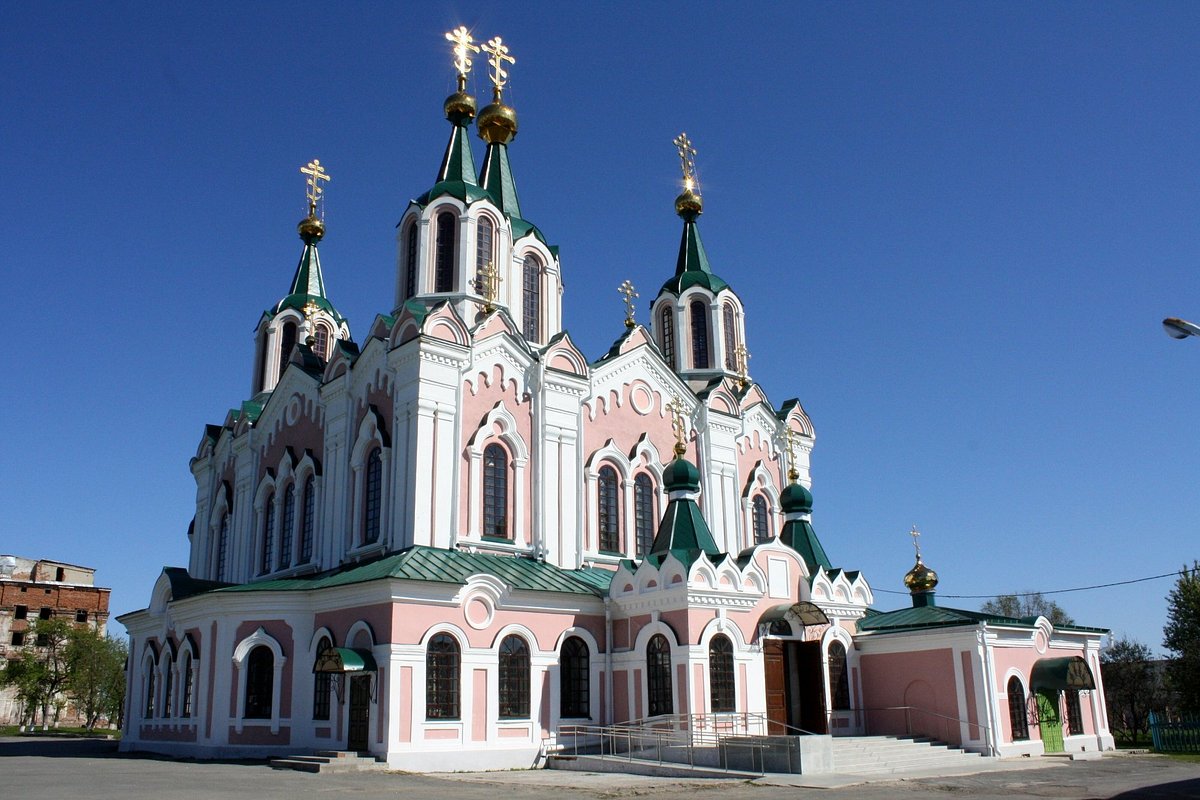 Описание маршрутаОписание маршрутаНазвание школьного образовательного туристского маршрутаДалматовский монастырь (экскурсия в Далматовский Свято-Успенский мужской монастырь)Целевая аудиторияОбучающиеся среднего и старшего школьного звенаКлючевые направления#История#Традиции#Роднойкрай#Наследие#Отечество#Исследователи#КультураВозможная интеграция в образовательные программыОбразовательные программы основного общего образования по предметам история, региональный компонент - историческое краеведениеДополнительные общеобразовательные программы туристско-краеведческой, художественной направленностейДоступность для детей с ОВЗДоступно в составе смешанных группСезонностьВсесезонныйПродолжительность маршрута1 деньНаселенные пункты маршрута и (или) ключевые объекты (точки) маршрутаг. Курган – г. Далматово Далматовский Свято-Успенский мужской монастырь - г. КурганЦели маршрутаРасширение знаний школьников об исторических памятниках родного краяОбразовательные задачи маршрута- познакомить обучающихся с историческим памятником Зауралья;- развивать познавательный интерес к истории родного края;- воспитывать уважительное отношение к культуре и духовному наследию Курганской областиПрограмма маршрутаВо время экскурсии участники могут окунуться в атмосферу главной святыни Зауралья - Далматовского Свято-Успенского мужского монастыря. Познакомится с историей возникновения монастыря, узнают, почему один из храмов комплекса носит название «Всех Скорбящих Радость», что подарил старцу Далмату татарский мурза, сколько раз сгорал и сколько атак выдержал монастырь. Посетят храмы на территории монастыря, усыпальницу преподобного Далмата, музей в помещениях северных келий. Узнают, чем живёт монастырь в настоящее время, смогут приобрести памятные сувениры и промысловые товары Далматовского Свято-Успенского монастыря.8.30 - Выезд из Кургана12.00-12.40 - Обед в трапезной12.40-15.30 - Экскурсия по монастырю15.30 - Выезд из Далматово18.30 - Прибытие в Курган.Карта маршрутаУМКДалматовский Свято-Успенский мужской монастырУспенский Далматовский мужской монастырь –[Электронный ресурс] - режим доступа: https://dalmate.ru/Дополнительные условияПо вопросам организации экскурсии перейти по ссылкеhttps://clck.ru/sU2hd